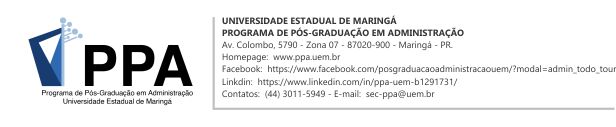 FORMULÁRIO DE SUBMISSÃO DE ARTIGOS COM O ORIENTADOR – DOUTORADO (até turma 2021)	Eu, ..............................................................................................................., R.A nº .................., aluno(a) regularmente matriculado(a) no Programa de Pós-Graduação em Administração (Doutorado), da Universidade Estadual de Maringá, venho apresentar junto ao PPA o comprovante de submissão de _____ (um / dois) ARTIGO(S) produzidos em co-autoria com meu orientador, submetido(s) a periódico(s) Qualis, no mínimo B1, em atendimento ao Art. 53 do Regulamento do PPA.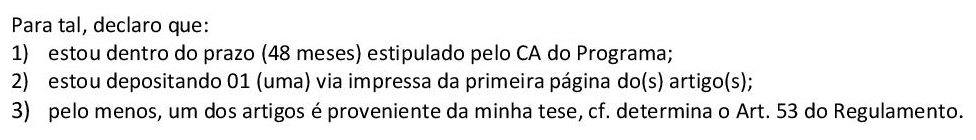 Maringá, ......... de .............................. de .................Título do Artigo 1:Periódico:Instituição do periódico:Ano publicação:Periodicidade:Número do INSS:Classificação Qualis:Este artigo é proveniente da tese?  SIM    NÃO  SIM    NÃO  SIM    NÃOTítulo do Artigo 2:Periódico:Instituição do periódico:Ano publicação:Periodicidade:Número do INSS:Classificação Qualis:Este artigo é proveniente da tese?  SIM    NÃO  SIM    NÃO  SIM    NÃO_______________________________________________________________________Assinatura do orientador(*) Em caso do Professor Orientador não puder assinar, o mesmo deverá enviar um e-mail à Secretaria do PPA informando que está ciente e de acordo com este documento.Assinatura do aluno